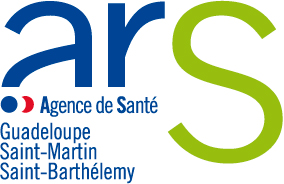 DEMANDE DE RENOUVELLEMENT D’UN PROGRAMME D’ÉDUCATIONTHÉRAPEUTIQUE DU PATIENT1. Identification de la structure porteuse du programme.2. Intitulé du programme, le nom du promoteur et les références de l’autorisation initiale.3. Information relative à une modification apportée au programme initialement autorisé :a) Objectifs du programme ;b) Effectifs et qualification du coordonnateur et des personnels intervenants ;c) Population concernée par le programme ;d) Sources prévisionnelles du financement.Les justificatifs à ces modifications sont joints selon les modalités mentionnées précisées à l’annexe II.4. Le rapport d’évaluation quadriennale du programme ayant fait l’objet de l’autorisation précédente avec : - l’intitulé du programme ;- le promoteur du programme ;- la date d’autorisation initiale. Présentation des modifications au programme antérieurement autorisé□ Pas de modification□ Modifications. Préciser :Programme :Equipe : - les nom et fonctions du coordonnateur ;- la formation du coordonnateur ;- les intervenants ; noms, profession et formation :- lieux d’accueil. La coordination :La confidentialité :Les sources prévisionnelles de financement :Date et signature du demandeur du renouvellement de l’autorisation :Signature de l’association participant à la mise en œuvre du programme :Signature du responsable de l’équipe médicale participant à la mise en œuvre du programme par une association. 